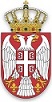 РЕПУБЛИКА СРБИЈАЈАВНИ ИЗВРШИТЕЉ МИРОСЛАВ ИЊАЦЧачак, Милоша Обилића 20 улаз 2 стан број 2Пословни број. ИИВ 337/20Идент. број предмета: 28-02-00337-20-0208Дана 07.12.2022.годинеЈавни извршитељ Мирослав Ињац, поступајући у извршном поступку по предлогу за извршење на основу веродостојне исправе извршног повериоцa RAIFFEISEN BANKA AD BEOGRAD, Београд, ул. Ђорђа Станојевића бр. 16, МБ 17335600, ПИБ 100000299, чији је пуномоћник адв. Немања  Алексић, Нови Сад, Грчкошколска 1, против извршног дужника, Зорица Токовић, 32102 ТРБУШАНИ, ул. Вукашина Иггњатовића бр. 16, ЈМБГ 2608967787855, , ради намирења новчаног потраживања извршног повериоца, 07.12.2022.године, доносиЗ А К Љ У Ч А K    О   П Р О Д А Ј И     1. ОДРЕЂУЈЕ СЕ рочиште за прву продају усменим јавним надметањем  покретности извршног дужника, при чему ће наведени износи представљати почетну цену за продају на јавној лицитацији, а која износи 70% од процењене вредности, и то:А) Клуб сточић                                                  по почетној цени од    ................. 2.800,00 динара;Б) Угаона Гарнитура                                       по почетној цени од ...................  10.500,00 динара; В) ТВ Самсунг                                                    по почетној цени од ....................1.400,00 динара;Г) Полица за ТВ                                                по почетној цени од ..................... 3.500,00 динара;Д) Трпезаријиски сто браон боје                      по почетној цени од .....................3.500,00 динара;Ђ) Столице 3 комада                                         по почетној цени од ...................  3.150,00 динара; Ж) Доњи део судопере плаве боје                    по почетној цени од ....................2.100,00 динара;З) Орамар                                                          по почетној цени од ..................... 4.200,00 динара;И) Висећи део кухиње плаве боје                     по почетној цени од .....................7.000,00 динара;    2. Рочиште за прву продају  одржаће се дана 28.12.2022. године са почетком у10,00 часова  у канцеларији јавног извршитеља Ињац Мирослава у Чачку, ул. Милоша Обилића бр. 20/2/2 , на које се позива  извршни поверилац, извршни дужник, заложни повериоци  и сва друга заинтересована лица  која полажу право на стварима која су предмет продаје.     3. Обавезује се извршни дужник да заинтересованим лицима омогући разгледање и преглед покретности  дана 27.12.2022.године у периоду од 12 до 13 часова, под претњом законских последица. 	4. Лица заинтересована за учешће у јавном надметању за продају дужна су пре почетка рочишта предати јавном извршитељу доказ о уплати јемства које износи 10% од процењене вредности, и то:А) Клуб сточић                                                      ................. 400,00 динара;Б) Угаона Гарнитура                                             ..............  1.500,00 динара; В) ТВ Самсунг                                                     ....................200,00 динара;Г) Полица за ТВ                                                 ..................... 500,00 динара;Д) Трпезаријиски сто браон боје                      .....................500,00 динара;Ђ) Столице 3 комада                                          ...................  450,00 динара; Ж) Доњи део судопере плаве боје                     ....................300,00 динара;З) Орамар                                                            .................... 600,00 динара;И) Висећи део кухиње плаве боје                    .....................1.000,00 динара;         Јемство се уплаћује на наменски рачун јавног извршитеља Ињац Мирослава бр. 155-27385-14 са позивом  на број предмета И.ИВ  337/2020 и напоменом да се ради о уплати јемства.        Од полагања јемства ослобођен је извршни поверилац и заложни извршни повериоци уколико њихова потраживања достижу износ јемства.       5. Најповољнији понуђач дужан је купопродајну цену у целости  уплатити по позиву јавног извршитеља у року од 24 сата, а најкасније у року од 8 дана по закљученом надметању, а у цену се урачунава износ положеног јемства.      Уколико најповољнији понуђач не уплати цену у овом року, јавни извршитељ ће позвати следећег најповољнијег понуђача и тако редом.       6. Јемство првог, другог и трећег најповољнијег понуђача задржава се на наменском рачуну јавног извршитеља до уплате купопродајне цене од стране најповољнијег односно следећег најповољнијег  понуђача, а осталим учесницима јемство се враћа одмах.     7. Овај закључак о продаји објавити на интернет страници Коморе извршитеља најкасније 8 дана пре заказане продаје, а странке су овлашћене да о свом трошку исти објаве у средствима јавног информисања и на други погодан начин обавесте Поука о правном леку:Против овог Закључка приговор није дозвољен.Ј А В Н И  И З В Р Ш И Т Е Љ_________________________            Мирослав Ињац